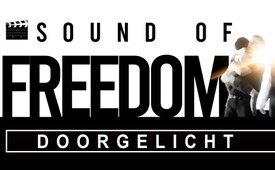 Sound of Freedom doorgelicht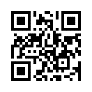 De Amerikaanse bestseller "Sound of Freedom" draait vanaf 8 november in de Duitse bioscopen. Uitgebreid onderzoek naar de acteurs, producenten en financiers van de film leidt helaas tot de verdenking dat het niet in de eerste plaats gaat om het redden van weerloze kinderen uit de klauwen van de mensenhandel. In plaats daarvan rijst de verdenking dat een nogal geveinsde opheldering de ware gruweldaders verhult, dubieuze hulporganisaties donaties verduisteren en slachtoffers opnieuw in de steek worden gelaten.Sound of Freedom doorgelichtVanaf 8 november zal de veelbesproken Amerikaanse bestseller "Sound of Freedom", in het Nederlands “Klank van vrijheid”, ook in de Duitse bioscopen te zien zijn. De film heeft in de VS inmiddels een omzet van 181 miljoen dollar en behoort daar tot de tien meest succesvolle films van het jaar. Volgens opgaven van Angel Studios zal de film te zien zijn in bijna 20 landen in Midden- en Zuid-Amerika, het Verenigd Koninkrijk en Ierland, Australië en Zuid-Afrika."Sound of Freedom", een "True Story", is naar verluidt gebaseerd op ware gebeurtenissen uit het leven van Tim Ballard. Ballard, een voormalig agent, zegt zijn baan op bij Homeland Security Investigations1 omdat hij, hoewel hij regelmatig daders arresteert die betrokken zijn bij kinderporno, niet in staat is om kinderen te redden van drugskartels en mensenhandelaren. Zo het portret van zijn filmpersonage. Kort daarna zou Ballard een zeer toegewijde mensenrechtenactivist zijn geworden. In 2013 richtte hij de anti- handel-in-kinderen-groep Operation Underground Railroad [O.U.R.] op, om onder hoogspanning deze misdaden aan het licht te brengen en te bestrijden. De film richt zich op kinderhandel in Latijns-Amerika, met name Mexico, en hoe deze kinderen in de sekshandel terechtkomen. Op uitdrukkelijk verzoek van Tim Ballard speelt Jim Caviezel, die vooral door zijn rol als Jezus Christus in Mel Gibsons film "The Passion of the Christ" bekend is geworden, de filmbiografie van Ballard.Wat dat betreft halen veel ophelderaars opgelucht adem en zijn ze blij dat de gepassioneerde topacteur zijn sterrenkracht gebruikt om de wereld te wijzen op de wrede handel in kinderen. Ook Kla.TV werd meerdere malen geattendeerd op de film met het verzoek deze te promoten. In overeenstemming met onze journalistieke plicht doen we verslag van deze film, niet om hem te promoten, maar om hem door te lichten. Bij een film van deze grootte en inkomstenbronnen is er altijd een geldstroom. We hebben deze gevolgd om te bepalen of de film daadwerkelijk levert wat hij belooft, of dat hij leidt naar zijsporen.In een uitzending van Kla.TV2, waarin de auteur Lois Sasek een aantal prominenten onder de loep neemt, stelt ze al voortreffelijk vast:[fragment uit de uitzending: kla.tv/27301 - minuut: 0:52:29 - 0:53:55] "De film [Sound of Freedom] werd echter medegefinancierd door een van de rijkste mannen ter wereld, Carlos Slim Helú, die ook beschuldigd wordt van mensenhandel. Hij is bovendien donateur van de Clinton Foundation. Hij wordt vaak samen met Bill Gates gefotografeerd. Het Carlos Slim Helú Institute of Health3 werkt ook samen met de Gates Foundation. Carlos Slim Helú heeft nauwe zakelijke banden met de Rothschilds en financiert de Bill & Melinda Gates Foundation. Fabian Marta, een andere ondersteuner van de anti-mensenhandelfilm “Sound of Freedom”, werd gearresteerd en beschuldigd van medeplichtigheid aan de ontvoering van kinderen, volgens een gerechtelijk dossier uit Missouri. Tim Ballard, de vermeende redder van de verhandelde kinderen, draagt een vrijmetselaarsstropdas en lijkt opvallend veel op zedendelinquent "Timothy Ray Ballard". Tim Ballard werkt samen met Henry Kissinger en blijkt lid te zijn van het geheime genootschap van de Tempeliers, net als Jim Caviezel. De acteur Jim Caviezel maakt openlijk de tekenen van de sekte en ontmoet de paus."Vermoedelijke en in sommige gevallen ook daadwerkelijk beschuldigde mensenhandelaren, kinderontvoerders en zedendelinquenten maken een film over kinderontvoering en sekshandel... Kun je hier nog in toeval geloven?Het is ook geen onbelangrijk detail dat de eerder genoemde Operation Underground Railroad, afgekort O.U.R., in het leven geroepen door Ballard, ervan verdacht wordt, miljoenen aan donaties te hebben verduisterd. Anne Gallagher, een expert op het gebied van internationaal mensenhandelrecht, verweet de O.U.R. bovendien ook dat de organisatie "[...] alarmerend gebrek aan inzicht zou hebben, in hoe geraffineerde criminele mensenhandelnetwerken moeten worden aangepakt en ontmanteld [...]" en ze bestempelde het werk van de organisatie als "arrogant, onethisch en illegaal". Ballard werd in de zomer van 2023 werkelijk gedwongen de organisatie te verlaten na een intern onderzoek en werd beschuldigd van seksueel wangedrag die door verschillende medewerkers tegen hem werden aangevoerd. Dit gebeurde nadat hij in 2022 een salaris en vergoeding van meer dan een half miljoen dollar had ontvangen.Terug naar de film:De bekende journalist en oprichter van de website StopWorldControl.com David Sorensen bekritiseert de onthullingmogelijkheden van de film over de internationale kinderhandel als volgt: "Sound of Freedom laat zien hoe dit4 gebeurt diep in de jungles van Zuid-Amerika, bijvoorbeeld door het Mexicaanse kartel. Hoewel dit waar is,  is het zeker niet het hele verhaal. Als de wereld gelooft dat dit alleen wordt gedaan door criminelen in de jungle, dan zal ze nooit begrijpen dat het in werkelijkheid gebeurt in de hoge en verheven wolkenkrabbers van New York, in de officiële regeringsgebouwen van Washington DC, in de historische architectonische meesterwerken van Londen, in de prachtige kastelen van Europa, in de glanzende conferentiecentra van Davos enzovoort." Sorensen legt verder uit, en dit is uiterst belangrijk: "Wat mij echter bedroeft, is dat de film op geen enkele manier onthult - of zelfs maar laat doorschemeren - wie de echte schuldigen zijn in de internationale kinderhandel. Eigenlijk leidt het de aandacht af van degenen die echt verantwoordelijk zijn voor de ontvoering, het misbruik, de marteling en de moord op kinderen wereldwijd."David Sorensen ziet duidelijk dat de film nooit de ware wreedheden en de daders erachter zal prijsgeven.En verreweg met veel ernstiger gevolgen, "Sound of Freedom" lijkt niet alleen de echte daders te verbergen, er is zelfs een sterk vermoeden dat de film in de kaart speelt van een "kinderidentificatie-programma" dat in 1997 door de Vrijmetselaars in het leven werd geroepen. Lois Sasek legde in de eerder genoemde uitzending van Kla.TV uit, verwijzend naar het Reese Report5, dat het de bedoeling was om wereldwijd alle gegevens van kinderen op te slaan. Dit is een voorstadium van de chip onder de huid.[Fragment uit de uitzending www.kla.tv/26830 - Minuut: 0:54:17 - 0:55:42] "Volgens het Reese Report zijn er dubieuze organisaties betrokken bij het programma, zoals bv. het "Clinton Global Initiative" of de "Podesta Group", de beruchte pedofiele kunstverzamelaars van het Wikileaks-Podesta e-mailschandaal ... Het Reese Report onthult ook dat Angel Studios, die de film "Sound of Freedom" produceerde, naar dezelfde groepen verwijst als hulporganisaties die ervan verdacht worden betrokken te zijn bij de criminele kant van kinderhandel als de Clintons en Podestas. Nadat deze kinderdatabank in het leven was geroepen, nam de mensenhandel toe. Binnen negen jaar steeg de omzet van de mensenhandelindustrie van ongeveer 30 miljard dollar naar 150 miljard dollar per jaar. Regeringsklokkenluider Tara Lee Rodas getuigde dat de Amerikaanse overheid betrokken was bij kinderhandel onder het mom van kinderbeschermingsprogramma's. Moeten dit echt onze messiassen zijn? Jim Caviezel speelde ook de Messias, die ze vreselijk hadden toegetakeld... Jezus met één oog en hangend aan het kruis met de handhouding van Baphomet ... Allemaal toeval?"Zolang Caviezel samenwerkt met de eerder genoemde producenten en financiers van de film kunnen twijfels over zijn oprechtheid niet worden weggenomen, zelfs als hij tegelijkertijd interviews geeft met ophelderingszenders zoals rumble.tv over bijvoorbeeld Adrenochrom6.Opvallend is dat filmproducenten, beroemdheden en acteurs die echt de moed hadden om de wrede geheimen van gruweldaders bloot te leggen, dit met hun leven moesten bekopen. Lois Sasek doet in haar programma [kla.tv/26830] ook verslag van hoe eersteklas filmproducenten plotseling op vreemde manieren om het leven kwamen na het onthullen van de namen en geheimen van "elite" kringen die gruwelijke daden tegen kinderen begaan.1: opsporingstak van het VS-ministerie van binnenlandse veiligheid)2: "Rammstein frontzanger Till Lindemann en topmodel Heidi Klum voor het volkstribunaal" www.kla.tv/26830 (NL)3: Nederlands: Instituut voor gezondheidszorg4: bedoeld wordt de kinderhandel etc.5: onderzoekplatvorm6: Adrenochroom: "verjongingscocktail" door elitaire kringen gemaakt van het bloed van gemartelde kinderendoor abu./avr.Bronnen:Informationen zum Film:
( Informatie over de film
https://de.wikipedia.org/wiki/Sound_of_Freedom
https://www.filmstarts.de/nachrichten/1000039480.html
https://www.epochtimes.de/etplus/nach-us-erfolg-film-sound-of-freedom-wird-international-gezeigt-a4356707.html

Informationen zu OUR und Ballard Anklagen:
( Informatie bij OUR en beschuldigingen tegen Ballard)
https://en.wikipedia.org/wiki/Operation_Underground_Railroad
https://www.vice.com/en/article/k7a3qw/a-famed-anti-sex-trafficking-group-has-a-problem-with-the-truth
https://rumble.com/v2zihvi-sound-of-freedom-and-operation-underground-railroad-why-it-is-a-scam.html
https://www.stopbaptistpredators.org/article10/tim_ballard.html

Ballards und Caviezels Geldgeber und Verflechtungen/ Kinder-Identifikations-Programm:
( Geldgevers en verstrengelingen van Ballard en Caviezel / Kinder-identificatie programma 
https://kla.tv/26810

Filmrezension Sorensen und Verbrechen an Kindern:
( Filmrecensie van Sorensen en misdaden aan kinderen)
https://stopworldcontrol.com/soundoffreedom/
https://stopworldcontrol.com/abuse/

Caviezels Interview auf rumbel.tv:
Interview Caviezel op rumbel.tv):
https://rumble.com/search/all?q=steve%20bannon%20jim%20caviezel
https://rumble.com/v2qk0o0-the-sound-of-freedom-jim-caviezel-july-4th-2023-stop-child-trafficking.html

Sound of Freedom-Hintergründe
( Achtergronden Sound of Freedom)

Helú finanziert Clinton-Stiftung und ist «Sound of Freedom», Großinvestor:
(Helú financeerd Clinton-stichting en is „Sound of Freedom“ grote investeerder):
rumble.com/v2zihvi-sound-of-freedom-and-operation-underground-railroad-why-it-is-a-scam.html
www.wiwo.de/erfolg/trends/forbes-liste-2023-die-reichsten-menschen-der-welt-im-aktuellen-ranking/26281100.html

Spende von Helú und Giustra an die Clinton Foundation:
Gift van Helú en Giustra aan de Clinton Foundation):
https://www.theglobeandmail.com/report-on-business/giustra-slim-donate-100-million-each-to-clinton-foundation/article20404756/
t.me/ReptosNagas/37376
t.me/anon_fa_mous/2916 
t.me/anon_fa_mous/2917

Helús Verbindungen zu Rothschilds und Geschäfte mit Hunter Biden:
( Verbindingen van Helú met de Rotschilds en transacties met Hunter Biden): 
www.dailymail.co.uk/news/article-1293856/Rothschilds-big-fat-deal-Slim.html
t.me/anon_fa_mous/2920
t.me/anon_fa_mous/2956

Doku: „Die Rothschild-Kontrolle“
( Documentaire: „De controle van de Rotschilds) 
www.kla.tv/13730

The sound of freedom and Carlos Slim:
(The Sound of Freedom en Carlos Slim:)
www.youtube.com/watch?v=WNDkTccQOpY

Helú bekannt als Menschenhändler:
(Helú bekend als mensenhandelaar):
t.me/RomanMironovHRD/10836
telegra.ph/Das-r%C3%A4tselhafte-Verschwinden-des-mexikanischen-Supermodels-Gabriela-Rico-Jim%C3%A9nez-05-25

Carlos Landwirtschaftliche Projekte
(Carlos agrarische projecten)
( Agrarische projecten van Carlos):
t.me/guerrieriperlaliberta/23766

Carlos Mobilfunkunternehmen:
( Mobiele telefonie onderneming van Carlos):
t.me/cicepr/29557

Carlos Slim Helú – Bergbau- und Immobilienunternehmen:
(Carlos Slim Helú – mijnbouw en immobiliën ondernemingen):
t.me/cicepr/29557 
odysee.com/@ActualidadRT:9/2022.04.08_Campesino-contra-Slim---Manuel_Odysee:1
anonfamous.substack.com/p/the-tim-ballard-rabbit-hole-part-395

Carlos Slim Helú und Drogenhandel:
Carlos Slim Helú en drugshandel):
www.nogeoingegneria.com/effetti/politicaeconomia/transizione-green-fink-blackrock-mai-vista-una-cosa-del-genere-in-40-anni/

Bill & Hillary Clinton – Involviert in Kinderhandel?
(Bill en Hillary Clinton – betrokken in kinderhandel?):
www.coreysdigs.com/child-trafficking/are-bill-hillary-clinton-involved-with-child-trafficking/

Freimaurer Kinder-Identifikations-Programm:
( Kinder-identificatie-programma van de vrijmetselaars):
www.grandlodgefl.com/glf-initiatives/child-id-program-2/
ifunny.co/video/tim-ballard-founder-of-operation-underground-railroad-says-that-microchipping-Agxpn1reA 
t.me/Kinder_schuetzen/4527?single 
www.facebook.com/FloridaMasonicChildIdProgram

Jim Caviezel - Zeichen der Sekte:
(Jim Caviezel – teken van de sekte):
https://t.me/Faktenfick/21207

Jerusalem Cross – Knights Templar:
( Jeruzalem kruis – Knights Templar):
http://www.phoenixmasonry.org/enigma_of_freemasonry/text.htm

Bilder Jim Caviezel:
( Beelden( Foto’s) Jim Caviezel):
https://ifunny.co/video/tim-ballard-founder-of-operation-underground-railroad-says-that-microchipping-Agxpn1reA

Millioneneinnahmen durch den Film 
Miljoenen inkomsten door de film):
https://www.filmstarts.de/nachrichten/1000039480.html

Tim Ballards Vernetzungen:
( Netwerkvormingen van Tim Ballard):
https://anonfamous.substack.com/p/the-tim-ballard-rabbit-hole?utm_source=profile&utm_medium=reader2
anonfamous.substack.com/p/the-tim-ballard-rabbit-hole-part 
healthimpactnews.com/2023/sound-of-freedom-a-movie-about-child-trafficking-produced-by-child-traffickers/
ifunny.co/video/tim-ballard-founder-of-operation-underground-railroad-says-that-microchipping-Agxpn1reA 

Tim Ballard Tempelritter/Freimaurer, CIA:
(Tim Ballard tempelridder / vrijmetselaar, CIA): 
t.me/aerzte/56952
t.me/anon_fa_mous/2892
http://templartimes.smotj.org/20150715_news.htm
t.me/anon_fa_mous/2852
t.me/anon_fa_mous/2872
anonfamous.substack.com/p/podcast-7-my-thoughts-on-tim-ballard#comments

Tim Ballard und Dr. Henry Kissinger in derselben Organisation:
(Tim Ballard en Henry Kissinger in dezelfde organisaties):
afghanistanworldfoundation.org/awf-board/ 

Gates Foundation, Carlos Slim Helú:
https://www-gatesfoundation-org.translate.goog/ideas/media-center/press-releases/2010/06/gates-foundation-carlos-slim-health-institute-spain-and-the-idb-to-improve-health-in-mesoamerica?_x_tr_sl=en&_x_tr_tl=de&_x_tr_hl=de&_x_tr_pto=sc

Dr. Amandha Vollmer zu «Sound of Freedom», die Strategie von Kinderhändlern:
(Dr. Amandha Vollmer over “Sound of Freedom”, de strategie van kinderhandelaars):
rumble.com/v2zgwyw-dr-amandha-vollmer-the-sound-of-freedom-movie-is-another-planned-psyop.html

Tara Lee Rodas bzgl. Verstrickung der US-Regierung in den Kinderhandel:
(Tara Lee Rodas of verstrengeling van de VS-regering in de kinderhandel):
uncutnews.ch/whistleblower-regierung-ist-mittelsmann-in-einer-riesigen-operation-von-kinderhandel/

Quelle zu Sound of Freedom Verbindungen zu Kinderhandel: 
(Bron bij Sound of Freedom verbindingen met kinderhandel):
odysee.com/@AugenAufMedien

Greg Reese Report:
odysee.com/@WakeUpMirror:3/grascp:8

Tim Ballards Aussage zur technologischen Lösung
( Verklaring van Tim Ballard bij de technische oplossing):
www.youtube.com/watch?v=FT4tmI8YxCU

Das Child ID Program
(Het kinderen ID programma)
https://www.grandlodgefl.com/glf-initiatives/child-id-program-2/
www.facebook.com/search/top?q=georgia%20child%20identification%20program
www.youtube.com/watch?v=CtZfRkBZIEQ

Tim Ballard gleicht einem Sexualstraftäter:
(Tim Ballard lijkt op een seksuele misdadiger):
www.youtube.com/watch?v=HgM5hPkyKnc
www.stopbaptistpredators.org/article10/tim_ballard.html
www.ark.org/offender-search/index.php?do:getById=1&id=6388494

Fabian Marta – Anklage wg. Kindesentführung
(Fabian Marta – aanklacht vanwege kindreontvoering):
www.newsweek.com/sound-freedom-funder-fabian-marta-arrest-child-kidnapping-1817498

Mysteriöse Todesfälle in Hollywood im Zusammenhang mit Aufdeckung
( Geheimzinnige doodsgevallen in Hollywood in samenhang met onthulling):

Selbstmord Chris Cornell, Chester Bennington und Anthony Bourdain:
( Zelfmoord Chris Cornell, Chester Bennington en Anthony Bourdain):
www.youtube.com/watch?v=_9mdErahwHM

Augenzeuge erzählt vom Tod Kubrick:
( Ooggetuige vertelt over dood Kubrick):
youtu.be/wMt7GaZWJoU?t=362

Film „Eyes Wide Shut“ Stanley Kubrick starb:
(Film “Eyes Wide Shut” Stanley Kubrick stierf):
www.youtube.com/watch?v=wMt7GaZWJoU
youtu.be/wMt7GaZWJoU?t=233

Kubrick filmt in echter Rotschild Villa:
Kubrick filmt in echte Rotschild villa):
youtu.be/wMt7GaZWJoU?t=277

Kubrick starb 666 Tage vor dem 1. Januar 2001:
( Kubrick stierf 666 dagen voor de 1ste januari 2001):
youtu.be/wMt7GaZWJoU?t=694

Aussage Kubricks, dass Pädophile die Welt regieren:
( Verklaring van Kubrick dat pedofielen de wereld regeren):
youtu.be/wMt7GaZWJoU?t=894

Griechische, römische Zeremonie; Beschwörung heidnischer Götter,
Zeugen-Opfer:  
( Griekse, Roomse ceremonie; bezwering van heidense goden, getuigen-offers):
youtu.be/wMt7GaZWJoU?t=810

Zeugenaussagen: 
( Getuigenverklaringen):
youtu.be/wMt7GaZWJoU?t=960 

Satanisches Ritual war Thema im Film:
( Satanisch ritueel was thema in de film):
youtu.be/wMt7GaZWJoU?t=993 

Programmierungen:
( Programmeringen):
youtu.be/wMt7GaZWJoU?t=1131 

Enthüllung Luziferischer Elite: 
( Onthulling duivelse elite):
youtu.be/wMt7GaZWJoU?t=1182

Ermordung Pasolinis wegen Aufklärung?
( Vermoording van Pasolini vanwege opheldering?):
https://www.sueddeutsche.de/panorama/mord-bei-rom-1975-wer-toetete-pier-paolo-pasolini-1.3940294
https://www.theguardian.com/world/2014/aug/24/who-really-killed-pier-paolo-pasolini-venice-film-festival-biennale-abel-ferrara

Film über wahre Hintergründe von Pasolinis Ermordung:
(Film over echte achtergronden van vermoording van Pasolini):
https://www.bitchute.com/video/n2Xm8Kks8fGY/
Pasolinis Untersuchungen italienischer Freimaurerlogen:
( Onderzoekingen van Pasolini van Italiaanse vrijmetselaarsloges):
https://www.nzz.ch/international/geheimloge-p2-italiens-groesster-skandal-ist-nicht-aufgearbeitet-ld.1627297?reduced=true

AZK-Vortrag Daniele Ganser u.a. über Attentate der P2-Loge:
(AZK voordracht Daniele Ganser o.a. over aanslagen van de P2-loge):
https://www.kla.tv/37194

Pasolinis Skandalfilm "Salo- Die 120 Tage von Sodom": 
( Schandaalfilm van Pasolini „Salo- de 120 dagen van Sodom):
www.moviepilot.de/news/einer-der-haertesten-filme-aller-zeiten-ist-in-deutschland-nicht-mehr-verboten-meisterwerk-loeste-weltweit-skandal-aus-1139947
de.wikipedia.org/wiki/Die_120_Tage_von_Sodom_(Film)

Anne Heche Autounfall:
( Auto-ongeval Anne Hechte):
telegra.ph/Autopsie-enth%C3%BCllt-dass-die-Medien-den-Mord-an-Anne-Heche-vertuscht-haben-nachdem-sie-geschworen-hatte-einen-P%C3%A4dophilenring-aufzu-12-09

Tod des Hollywood-Schauspielers Isaac Kappy:
(Dood van de Hollywood toneelspeler Isaac Kappy):
telegra.ph/Autopsie-enth%C3%BCllt-dass-die-Medien-den-Mord-an-Anne-Heche-vertuscht-haben-nachdem-sie-geschworen-hatte-einen-P%C3%A4dophilenring-aufzu-12-09

Avicii war kurz vor seinem Tod an Aufklärungs-Doku beteiligt: 
(Avicii was kort voor zijn dood betrokken bij ophelderingsdocumentaire): 
t.me/fluegelfuerunserekinder/39Dit zou u ook kunnen interesseren: 27 slachtoffers, 27 getuigen, DE BLOEDSEKTE I (door Lois Sasek)www.kla.tv/24017 DE BLOEDSEKTE II - 111 slachtoffers, 50 getuigen, 50 daders (door Lois Sasek)www.kla.tv/27301 De leadzanger van Rammstein Till Lindemann en topmodel Heidi Klum voor het VOLKSTRIBUNAAL (door Lois Sasek) www.kla.tv/26830 ---Kla.TV – Het andere nieuws ... vrij – onafhankelijk – ongecensureerd ...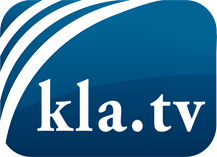 wat de media niet zouden moeten verzwijgen ...zelden gehoord van het volk, voor het volk ...nieuwsupdate elke 3 dagen vanaf 19:45 uur op www.kla.tv/nlHet is de moeite waard om het bij te houden!Gratis abonnement nieuwsbrief 2-wekelijks per E-Mail
verkrijgt u op: www.kla.tv/abo-nlKennisgeving:Tegenstemmen worden helaas steeds weer gecensureerd en onderdrukt. Zolang wij niet volgens de belangen en ideologieën van de kartelmedia journalistiek bedrijven, moeten wij er elk moment op bedacht zijn, dat er voorwendselen zullen worden gezocht om Kla.TV te blokkeren of te benadelen.Verbindt u daarom vandaag nog internetonafhankelijk met het netwerk!
Klickt u hier: www.kla.tv/vernetzung&lang=nlLicence:    Creative Commons-Licentie met naamgeving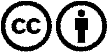 Verspreiding en herbewerking is met naamgeving gewenst! Het materiaal mag echter niet uit de context gehaald gepresenteerd worden.
Met openbaar geld (GEZ, ...) gefinancierde instituties is het gebruik hiervan zonder overleg verboden.Schendingen kunnen strafrechtelijk vervolgd worden.Conclusie: Het is goed en belangrijk dat "Sound of Freedom" het belangrijke onderwerp van “kinderhandel en kindermisbruik” oppakt. Maar het is toch raadzaam om dit filmwerk nog eens goed te bekijken en zorgvuldig na te denken over de achtergrond en de informatie die over de makers van de film wordt gepresenteerd. Het gevaar bestaat dat kijkers van de film geneigd zijn achterover te leunen in de overtuiging dat de film en de genoemde organisaties al iets doen voor arme kinderen. De nieuwste Kla.TV documentaire "BLOEDSEKTE II, 111 slachtoffers, 50 getuigen en 50 daders" van Lois Sasek laat echter zien dat dit absoluut niet het geval is [www.kla.tv/27301]. Zie ook BLOEDSEKTE I met de stemmen van vele andere slachtoffers en getuigen. Deze uitgebreid onderzochte documentaires met 100 den bronnen tonen de ware achtergrond van kinderhandel. De slachtoffers en getuigen wijzen zelf op de wijdvertakte daderkringen en -structuren...Dus wanneer in deze bioscoopfilm de ware dingen en wantoestanden worden getoond zonder tot op de bodem uit te zoeken wie de daders en veroorzakers van deze pedocriminele misdaden zijn, komt het neer op een informatieoorlog waarin een zekere mate van opheldering wordt geveinsd, maar de kijker in dezelfde trek wordt afgeleid van wat zich letterlijk onder zijn neus afspeelt. Laat je niet misleiden, volg het geldspoor en vraag het je hart. Of, om af te sluiten met de woorden van David Sorensen: "Moge de wereld echt wakker worden. Moge het kwaad echt worden ontmaskerd. Moge er recht worden gedaan aan deze monsters, in de naam van de Allerhoogste, de Schepper van al het leven. Moge de waarheid in onze wereld schijnen. Mogen mensen ontwaken uit hun sluimering. Mogen kinderen over de hele wereld werkelijk bevrijd worden. En moge de sprekers van de ECHTE waarheid opstaan in onze wereld [...]"